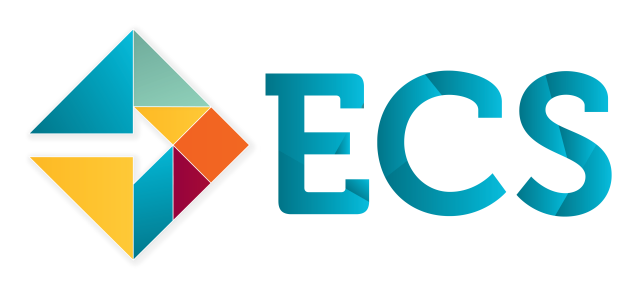 INTEREST IN VOLUNTEERING QuestionnaireAre you ready to join the ECS Team as a volunteer with ECS Aged Services?Personal informationDo you have the any of the following [please circle]? Tell us a bit about who you are and what you could contribute to ECS [tick]  About your skills and ability to assist our clients who are frail older people living in their own homesWhat does volunteering mean for you?I am interested in joining the ECS Team as an Aged Services volunteer because ………………………………………………………………………………………………………………………..……………………………………………………………………………………………………………………………………..When can you volunteer for at least 2-3 hours [please tick]?I declare the information I have provided is true and accurate.Signature: …………………………………………………… Date: ………………………………………Full Name:Date of birth:Mobile:Email:NSW Police Check CertificateNSW Working with Children CheckProof of COVID VaccinationsCurrent First Aid CertificateBasic Drivers LicenseBus Drivers LicenseI...YesNo1.… am retired2.… am working in a paid job3.… am studying 4.… am looking for a paid job5. … have volunteered previouslyIf Yes, where and when?:6.… have experience supporting older people7.… have worked in the health sector or aged care 8.… can speak a language other than EnglishIf Yes, which one/s?:9.… have other experience from my personal life that is relevant[eg. cared for a relative or friend, ran a family home, raised kids] 10.… have other experience from my work life that is relevant[eg. allied health, police, bus or taxi driver, fitness instructor]If I volunteer at ECS, I...YesNoNot applicable1.… have a car I could transport a client in2.… would be able to visit clients at home3.… would be able to go out on week day bus trips [at least 5 hours]4.… can carry small packages or shopping bags5.… can read and understand instructions in English6. … can speak and hear instructions in English7.… can remember basic instructions 8.… am someone who likes being an organiser9.… am someone who feels confident in new places10.… am someone who likes meeting new peopleMonday TuesdayWednesdayThursday Friday Saturday9am – 12Before 9 am12 – 3 pm2 – 5 pm